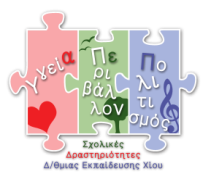 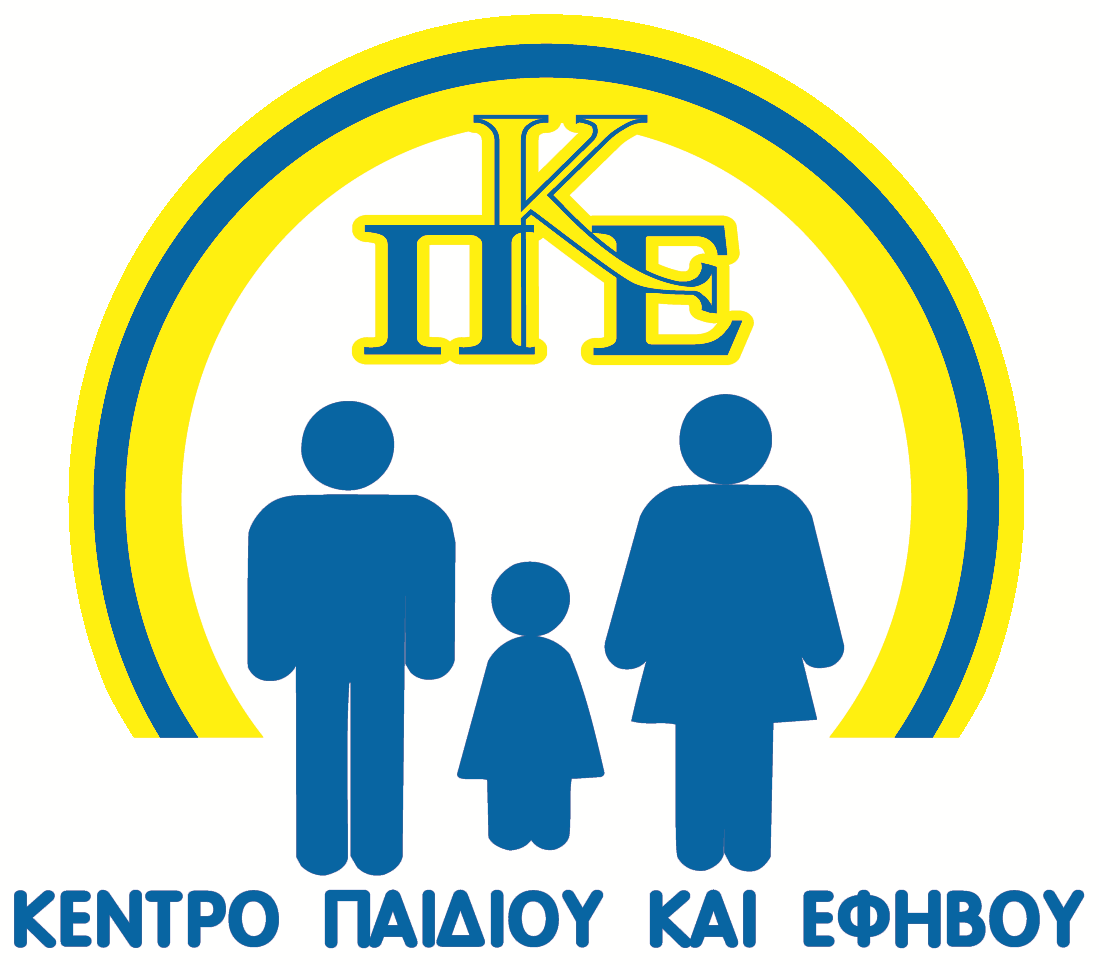       ΤΟΜΕΑΣ  ΣΧΟΛΙΚΩΝ ΔΡΑΣΤΗΡΙΟΤΗΤΩΝ                              Δ. Δ. Ε. ΧΙΟΥ                                         «ΚΑΛΛΙΕΡΓΩΝΤΑΣ ΤΗΝ ΑΥΤΟΕΚΤΙΜΗΣΗ»: βιωματικό σεμινάριο(Σάββατο, 14 Μαρτίου 2015, ώρες: 10:00-13:00 και 17:00-19:30)         ΑΝΑΠΛΗΡΩΜΑΤΙΚΟΙΑ/ΑΣΥΜΜΕΤΕΧΟΝΤΕΣ ΕΚΠΑΙΔΕΥΤΙΚΟΙΣΧΟΛΕΙΟΗΜ/ΝΙΑ ΑΙΤΗΣΗΣΑγγελή Δωροθέα, ΠΕ 02.501ο Γυμνάσιο Χίου4-3-2015Αρβανιτάκη Μαριάννα, ΠΕ 04.011ο Γυμνάσιο Χίου4-3Αργυρούδης Μιχαήλ, ΠΕ 04.011ο Γυμνάσιο Χίου4-3Βαγιάνου Κυριακή, ΠΕ 021ο Γυμνάσιο Χίου4-3Γαρουφαλή Βιργινία , ΠΕ 073ο  ΓΕ.Λ Χίου9-3Γάφου Ελευθερία,  ΠΕ 17Γυμνάσιο Κάμπου6-3Γεμέλου Δέσποινα, ΠΕ 061ο Γυμνάσιο Χίου4-3Γκιάλης Γιώργος ΠΕ 11Γυμνάσιο Κάμπου6-3Διαμάντας  Ανδρέας,  ΠΕ 03   ΓΕ.Λ. Καλλιμασιάς4-3Ζορμπά Ζωή, ΠΕ 06Γυμνάσιο Κάμπου6-3Ιωαννίδου Αλεξάνδρα, ΠΕ 06ΕΠΑ.Λ Βροντάδου 4-3Καραγιάννη Αγλαϊα, ΠΕ 02Γυμνάσιο Κάμπου6-3Καλούπης Γιώργος, ΠΕ 20Γυμνάσιο Κάμπου6-3Κουνέλης Μιχαήλ, ΠΕ 02 1ο ΕΠΑ. Λ  Χίου8-3Λιγνός  Ιωάννης, ΠΕ 03ΕΠΑ. Λ  Καρδαμύλων5-3Μιχαλακοπούλου Λουΐζα, ΠΕ 11Ε.Ε.Ε.Ε. Κ. Χίου4-3Μελαχροινούδη Ευαγγελία, ΠΕ 01ΓΕ.Λ-Γυμνάσιο  Καλλιμασιάς4-3Μπαχά Αγγελική,  ΠΕ 02Γυμνάσιο Κάμπου6-3Πιππίδη Ειρήνη, ΠΕ 054ο Γυμνάσιο5-3Προδρόμου Ιωάννης, ΠΕ 06Γυμνάσιο Κάμπου6-3Σκόκου Κατερίνα, ΠΕ 19Γυμνάσιο Κάμπου6-3Σκουτέλας Σπύρος, ΠΕ 04.01.50Γυμνάσιο Κάμπου6-3Τσαγκάτου Ασπασία, ΠΕ  162ο Γυμνάσιο Χίου4-3Τσικολή Αργυρώ, ΠΕ 111ο Γυμνάσιο Χίου4-3Χριστοφορίδη Μαριλιάνα, ΠΕ 05 3ο  ΓΕ.Λ Χίου6-31.Βορριά Μαρία, ΠΕ 02Γυμνάσιο Κάμπου10-3 (9.46 π.μ)2.Γιατρέλη Μαρία, ΠΕ 02   ΕΠΑ. Λ Βροντάδου10-3 (1.21 π. μ.)3. Κουτσοδόντης Αναστάσιος, ΠΕ 03Μουσικό Σχολείο Χίου10-3 (10.15 π.μ)4.Μπελέγρης Γιώργος,  ΠΕ 11Γυμνάσιο Κάμπου10-3 (9.46 π.μ)5.Νούσια Μαρία, ΠΕ 02Γυμνάσιο Κάμπου10-3 (9.46 π.μ)